Wytnij obrazki zwierząt. Przeczytaj zdanie, naklej odpowiednie obrazek.Obora to dom dla  Buda to dom dlaKurnik to dom dlaA ten dom, to dom 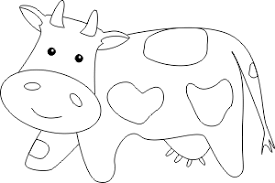 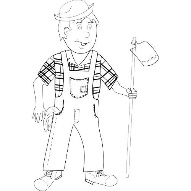 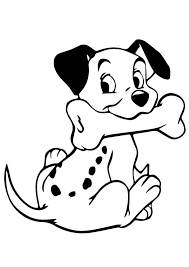 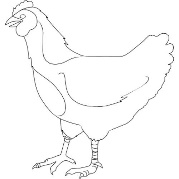 